		Goondiwindi State High School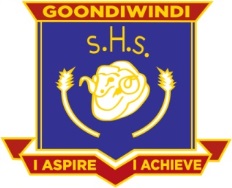 	2024 Materials ListEssential Materials for ALL students for ALL subjectsIndividual exercise books for each subject (as shown below)Binders and 5-Subject Exercise Books are NOT used in Year 8 and Year 9Biros/Pens (red and black), HB pencils, ruler, eraserStapler, glue stick, scissors, miscellaneous coloured pencils/textas (all in a pencil case)16GB USB Headphones (with microphone) highly recommendedScientific Calculator (the Sharp EL-531 is available at the school office)Writing BooksSpecial RequirementsCore SubjectsCore SubjectsEnglishEnglish1 x 96-page A4 Exercise BookUSB (as above), pack of 4 highlighters, black/blue pensMathematicsMathematics1 x 192 page Exercise Book1 x A4 Display Folder (or Document Wallet for handouts)1 clear plastic ruler, 1 compass and 1 protractor (360°) or a drawing setScienceScience1 x 192 page A4 Exercise Book1 rulerHistory, Geography & CivicsHistory, Geography & Civics2 x 128 page A4 Exercise BooksColoured pencilsHPEHPE1 x 128 page A4 Exercise Book1 x A4 Display FolderGSHS hat, water bottleLOTELOTEUSB and headphones (as above)BusinessBusinessNilNilDigital TechnologiesDigital TechnologiesNilNilSpecialist SubjectsSpecialist SubjectsSpecialist SubjectsArtArtNil2 2B pencils, 1 eraser, 1 black mapping pen, 1 glue stick, scissorsDramaDramaNilMusicMusic1 x 64 page A4 Exercise Book1 x Document WalletHome EconomicsHome Economics1 x A4 Office Pad (not Exercise Book)1 x A4 Display FolderCovered shoes, some weekly ingredientsSewing Kit: scissors, berry pins, hand-sewing needles, thread, quick un-pick, tailors chalk and measuring tape, navy threadIndustrial Technology & Design (ITD)Industrial Technology & Design (ITD)5 2H pencils, 1 eraserSupport StudentsStudents on Individual Education Programs (IEP) or Individual Support Programs (ISP) will be given a specialised list to meet their requirements.Students on Individual Education Programs (IEP) or Individual Support Programs (ISP) will be given a specialised list to meet their requirements.Students on Individual Education Programs (IEP) or Individual Support Programs (ISP) will be given a specialised list to meet their requirements.Students on Individual Education Programs (IEP) or Individual Support Programs (ISP) will be given a specialised list to meet their requirements.